ПроєктСХВАЛЕНОРішення Комісії з регулювання азартних ігор та лотерей20 липня 2022 року № 211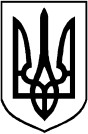 КОМІСІЯ з регулювання азартних ігор та лотерейР І Ш Е Н Н ЯВідповідно до пункту 2 частини другої статті 16 Закону України «Про державне регулювання діяльності щодо організації та проведення азартних ігор» та абзацу третього підпункту 1 пункту 4 Положення про Комісію з регулювання азартних ігор та лотерей, затвердженого постановою Кабінету Міністрів України від 23 вересня 2020 року № 891, з метою мінімізації негативних наслідків участі фізичної особи в азартній грі, Комісія з регулювання азартних ігор та лотерейВИРІШИЛА:1. Затвердити Порядок недопуску до участі в азартних іграх осіб, яким обмежено доступ до участі в азартних іграх, та осіб, у яких виражена ігрова залежність (лудоманія), що додається.2. Департаменту методології разом з департаментом юридичного забезпечення в установленому законодавством порядку забезпечити подання цього рішення на державну реєстрацію до Міністерства юстиції України.3. Департаменту документального забезпечення та організаційної роботи забезпечити оприлюднення цього рішення після його державної реєстрації.4. Це рішення набирає чинності з дня його офіційного опублікування.5. Контроль за виконанням цього рішення покласти на в. о. Голови КРАІЛ.В. о. Голови КРАІЛ                                                               Олена ВОДОЛАЖКОЗАТВЕРДЖЕНОРішення Комісії з регулювання азартних ігор та лотерей ___________________ № __________ПОРЯДОКнедопуску до участі в азартних іграх осіб, яким обмежено доступ до участі в азартних іграх, та осіб, у яких виражена ігрова залежність (лудоманія)1. Цей Порядок визначає механізм реалізації принципу відповідальної гри (обмеження гравця в участі в азартних іграх) шляхом визначення випадків, способів та підстав недопуску до участі в азартних іграх осіб, яким обмежено доступ до участі в азартних іграх, та осіб, у яких виражена ігрова залежність (лудоманія).2. Терміни у цьому Порядку вживаються у значеннях, наведених у Законі України «Про державне регулювання діяльності щодо організації та проведення азартних ігор» та інших нормативно-правових актах, що регулюють відносини у сфері організації та проведення азартних ігор.3. Цей порядок поширюється на організаторів азартних ігор, гравців, осіб, внесених до Реєстру осіб, яким обмежено доступ до гральних закладів та/або участь в азартних іграх (далі – Реєстр) та осіб, у яких виражена ігрова залежність (лудоманія).4. Не допускаються до участі в азартних іграх особи:1) відносно яких в Реєстрі міститься інформація про обмеження доступу до гральних закладів та/або участі в азартних іграх, яка є актуальною на дату проведення ідентифікації (верифікації);2) з вираженою ігровою залежністю (лудоманією).5. Правилами організатора азартної гри, правилами проведення азартної гри та правилами відвідування грального закладу, з урахуванням вимог законодавства, можуть встановлюватись підстави недопуску до участі в азартних іграх осіб, яким обмежено доступ до участі в азартних іграх, та осіб, у яких виражена ігрова залежність (лудоманія).6. Недопуск до участі в азартних іграх осіб, яким обмежено доступ до участі в азартних іграх, та осіб, у яких виражена ігрова залежність (лудоманія), здійснюється під час ідентифікації (верифікації, встановлення даних) гравця:1) в гральних закладах казино, залах гральних автоматів, букмекерських пунктах шляхом усного сповіщення співробітником відповідного грального закладу;2) в мережі Інтернет шляхом письмового повідомлення особи організатором азартних ігор в її особистому кабінеті через онлайн-систему організатора азартних ігор або надсилання інформаційного повідомлення через онлайн-систему організатора азартних ігор на телефон та/або електронну адресу.Організатором азартних ігор з метою підтвердження наявності інформації про особу в Реєстрі, на вимогу такої особи, надається витяг з Реєстру відповідно до порядку формування і ведення Реєстру. Недопуск до участі в азартних іграх осіб, у яких виражена ігрова залежність (лудоманія), може здійснюватися також під час проведення азартної гри з підстав передбачених правилами організатора азартної гри, правилами проведення азартної гри та правилами відвідування грального закладу.7. У разі допуску до участі в азартних іграх осіб, яким обмежено доступ до участі в азартних іграх та осіб, у яких виражена ігрова залежність                     (лудоманія), організатор азартних ігор несе відповідальність згідно із законодавством про азартні ігри.Директор департаменту методології                                           Наталія ЛЕХ ________________________Київ            № _________________ Про затвердження Порядку недопуску до участі в азартних іграх осіб, яким обмежено доступ до участі в азартних іграх, та осіб, у яких виражена ігрова залежність (лудоманія)